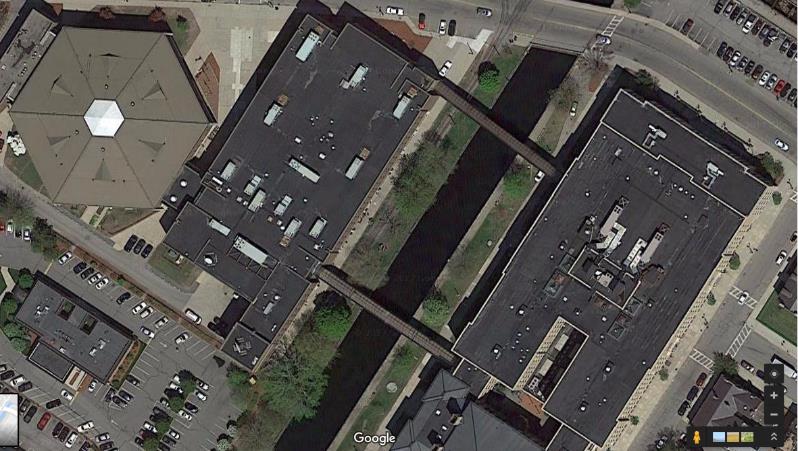 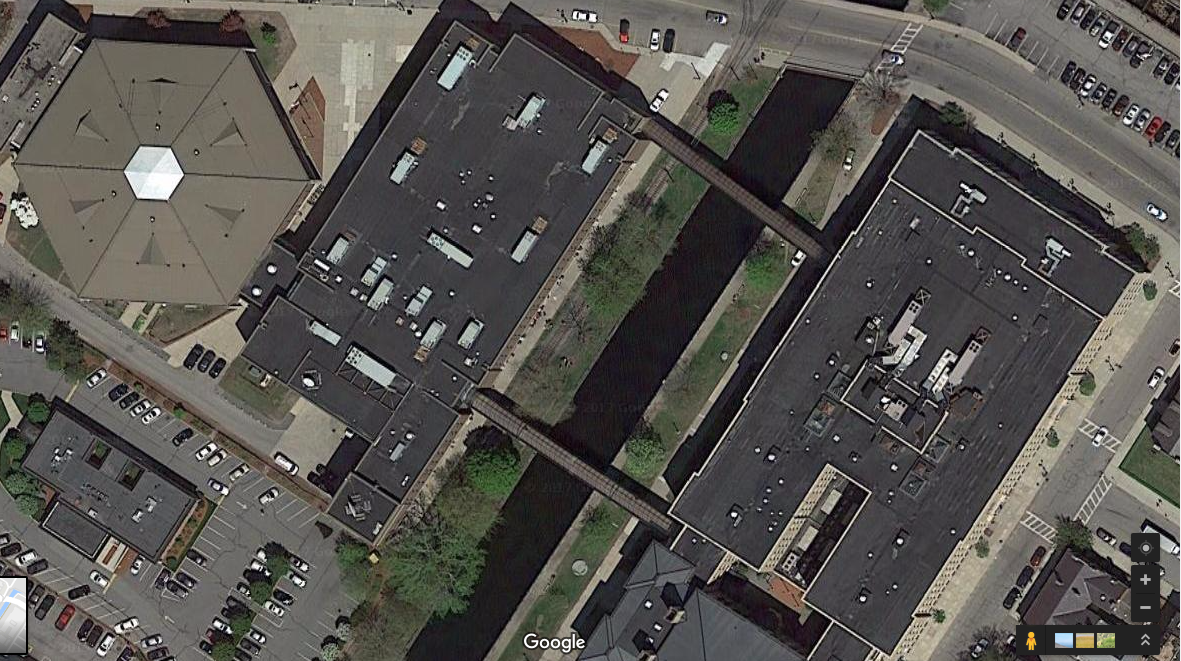 BackgroundThis school was visited previously in 2017. Two visits were made: one during the summer when the school was unoccupied and again in the fall during normal occupancy. Recommendations were made in a report following each visit. The MDPH/IAQ Program returned to the school this year for a follow-up visit, in part to assess the response to recommendations made in our previous report as well as to provide further recommendations to improve IAQ. Appendix A shows recommendations from the 2017 reports. In addition, the LHS complex will be undergoing significant renovations over the next several years. Recommendations included in this report will also address planning for renovation-related issues.MethodsPlease refer to the IAQ Manual for methods, sampling procedures, and interpretation of results (MDPH, 2015).IAQ Testing ResultsTable 1 includes indoor air testing results, which are summarized below.Carbon dioxide levels were above the MDPH guideline of 800 parts per million (ppm) in more than a third of all areas assessed including all occupied classrooms, indicating a lack of air exchange in those areas of the building. Appendix B is an additional resource about carbon dioxide.Temperature was within or close to the recommended range of 70°F to 78°F in areas tested the day of assessment.Relative humidity was within or close to the lower end of the recommended range of 40 to 60% in the areas tested.Carbon monoxide levels were non-detectable in the areas tested.Fine particulate matter (PM2.5) concentrations measured were below the National Ambient Air Quality (NAAQS) limit of 35 μg/m3 in all but four areas tested. This is discussed further in the “Other Conditions” section of the report.VentilationA heating, ventilating, and air conditioning (HVAC) system has several functions. First it provides heating and, if equipped, cooling. Second, it is a source of fresh air. Finally, an HVAC system will dilute and remove normally occurring indoor environmental pollutants by not only introducing fresh air, but by filtering the airstream and ejecting stale air to the outdoors via exhaust ventilation. Even if an HVAC system is operating as designed, point sources of respiratory irritation may exist and cause symptoms in sensitive individuals.Fresh air is provided by multiple air-handling units (AHUs) located on the roof. These units vary in size, age, and condition. According to building facility staff, several of the units have been replaced since the 2017 visits. In general, AHUs draw fresh air through an intake vent, where the air is filtered, then heated or cooled (i.e., conditioned). The conditioned fresh air is mixed with some air returned from rooms, then supplied to rooms through supply diffusers/grates throughout the building (Pictures 1 and 2). Return vents in rooms (Picture 3) bring stale air back to the AHU where a portion of this air is exhausted through louvers in the AHU. In the basement area, some classrooms were equipped with separate AHUs/fan coil units mounted in the ceiling.In the oldest parts of the school, remnants of the original ventilation system still exist, including the gravity exhaust vents at the base of classroom walls (Picture 4). It was not known if these vents were still connected to ductwork or to any vents on the roof. If they do not function, they should be sealed up in an airtight manner, as they could provide pathways for dust, odors and pests to travel in the building.Based on air sampling, many classrooms with normal occupancy appeared to have a lack of air exchange provided by the HVAC system in its current operating mode. Given the age and operation of the existing HVAC system, it may be necessary to open windows during temperate weather to supplement fresh air supply for classrooms.The HVAC systems should be regularly maintained and operate continuously during occupied hours. It may be possible to adjust AHUs to allow more fresh air into the system, e.g. by opening supply louvers or adjusting the proportion of air exhausted rather than recirculated. Exhaust ventilation should also be checked periodically to ensure a draw of air from classrooms.It was noted that the cooking area in the basement (Room 17) lacked exhaust ventilation, which is particularly important in areas where pollutants would be generated. Levels of particulate matter were elevated in this area (Table 1) and there was an odor of cooking. In addition, at least one of the stoves uses natural gas, which can create nitrous oxides and other products of combustion.In order to have proper ventilation with a mechanical supply and exhaust system, these systems must be balanced to provide an adequate amount of fresh air while removing stale air from a room. It is recommended that existing ventilation systems be re-balanced every five years to ensure adequate air systems function (SMACNA, 1994). It is unknown the last time these systems were balanced.Microbial/Moisture ConcernsAs noted in previous reports, the building was constructed with materials that, for the most part, are not susceptible to mold growth. The majority of these building sections consist of brick, concrete, tile, plaster, and glass; none of which contain carbon and are resistant to mold growth, even with chronic moistening. Hardwood is also highly resistant to microbial growth. Hardwood was observed throughout these sections in flooring, support beams, and trim.Building renovations that occurred in later years added porous building materials such as carpeting, ceiling tiles, and gypsum wallboard. These materials contain carbon, which can support mold/microbial growth.Carpeting is a material that can become water-damaged and colonized with mold. The MDPH/IAQ program does not recommend the use of carpeting in schools, particularly in lower levels, due to the likelihood of it becoming moistened due to spills, tracked in moisture and condensation. During the previous visits to LHS, musty odors were noted in many classrooms with carpeting found in poor condition/beyond its service life. Much of the older carpeting has been removed from the building since the 2017 visit (Table 1). Due to the construction of the flooring in this part of the school complex, which is plywood, new carpet tiles were installed rather than non-porous flooring.Some old carpeting remains in the building, including some that is visibly stained, wrinkled, or threadbare (Picture 5; Table 1), indicating it is past its service life. The service life of carpeting in schools is approximately 10-11 years (IICRC, 2002). Aging carpet can produce fibers that can be irritating to the respiratory system. In addition, tears or lifting carpet can create tripping hazards. Carpeting should be cleaned annually or semi-annually in soiled high traffic areas as per the recommendations of the Institute of Inspection, Cleaning, and Restoration Certification (IICRC, 2012).Water-damaged ceiling tiles, plaster, gypsum wallboard and flooring were observed in classrooms, offices, hallways and closets (Pictures 6 through 10; Table 1). Damage to these materials indicates leaks from the building envelope or HVAC/plumbing system. Ceiling tiles and gypsum wallboard should be replaced after a leak is found and repaired. In general, ceiling tiles have an open space above them (the ceiling plenum) and tend to dry out quickly, reducing the chance that they will be colonized with mold. Building facility staff reported that the 1920s building roof has been replaced since the last visit, so most of the observed water-damaged ceiling tiles are from historic leaks. However, a recent leak was reported in room 351. Replacement of all water-damaged ceiling tiles is planned as funds for new materials becomes available.Measures should be taken to ensure water-damaged materials are cleaned, replaced, and/or repaired in a manner consistent with the U.S. Environmental Protection Agency’s guidelines (US EPA, 2008). The US EPA and the American Conference of Governmental Industrial Hygienists (ACGIH) recommend that porous materials (e.g., ceiling tiles, gypsum wallboard) be dried with fans and heating within 24 to 48 hours of becoming wet (US EPA, 2008; ACGIH, 1989). If not dried within this time frame they should be removed/discarded.In many areas, some ceiling tiles were also missing (Picture 7; Table 1). These need to be replaced to maintain a continuous ceiling plenum and prevent dust and debris from above the ceiling tiles entering occupied areas.Water-damaged plaster, efflorescence and peeling paint was observed in a number of areas (Pictures 8 and 9; Table 1). Efflorescence is a characteristic sign of water damage to building materials such as brick, mortar, or plaster, but it is not mold growth. As moisture penetrates and works its way through mortar around brick, water-soluble compounds dissolve, creating a solution. As the solution moves to the surface of the brick or mortar, water evaporates, leaving behind white, powdery mineral deposits. This condition indicates that water from the exterior has penetrated into the building. When present, efflorescence can be readily cleaned.A severely water-damaged floor was observed in the closet of room 105A (Picture 10). The wooden floor was springy/spongy underfoot and could serve as a safety hazard. This area should be locked/off limits until repairs can be made.Some areas in the building are equipped with air conditioning from the AHUs. Doors between these areas and non-air-conditioned areas should be kept closed to prevent condensation of humid air on chilled surfaces. A few other areas were equipped with portable or window air conditioners (Picture 11). It is important that these units have the ability to properly drain any condensation they generate so that it does not leak and moisten building materials.Windows are openable in most exterior classrooms. Open windows can be an additional source of fresh air. However, windows need to be tightly closed at the end of each day to prevent water infiltration and pest intrusion. Windows should not be opened in a room where air conditioning is operating.Refrigerators were found in some classrooms and offices (Picture 12; Table 1). Refrigerators should be kept clean and free of spills and spoiled food. Refrigerators and water dispensers should not be placed in carpeted areas where spills or leaks could moisten carpeting (e.g., Picture 5).There are sinks in some classrooms, some of which appear not to be used. There may also be unused floor drains. The trap seals in unused drains can dry out and allow sewer gas and odors into occupied areas. Seldom used drains should be wetted periodically to maintain the trap seal. Some science rooms had safety showers, which should be monitored and maintained to prevent leaks. No porous materials should be stored under or near the safety showers.Plants were noted in a few areas, including some in carpeted areas and in poor condition (Picture 13). Plants should be well maintained, placed on non-porous drip pans, and kept away from the airstream of ventilation equipment.Ivy was observed growing on the exterior of the building (Picture 14). Ivy can damage masonry and also holds moisture against the building, preventing it from drying and increasing the potential for water damage.Other ConditionsExposure to low levels of volatile organic compounds (VOCs) may produce eye, nose, throat, and/or respiratory irritation in some sensitive individuals. BEH/IAQ staff examined spaces for products containing VOCs, noting cleaning products, air fresheners, hand sanitizers and dry erase materials in a number of areas throughout the space (Picture 15; Table 1). All of these products have the potential to be irritants to the eyes, nose, throat, and respiratory system of sensitive individuals. Other sources of total volatile organic compounds (TVOCs) include copy machines and laminators. Excess heat, odors, VOCs and ozone can be produced by photocopiers, particularly if the equipment is older and in frequent use. Ozone is a respiratory irritant (Schmidt Etkin, 1992). Laminators produce TVOCs and plastic odors. This equipment should be used in well-ventilated areas away from occupants.As mentioned previously, Room 17 had an unvented stove which was observed to produce elevated particulate matter with a diameter of 2.5 micrometers (μm) or less (PM2.5). In addition, the hallway outside of the network hub room on the second floor had elevated PM2.5 levels. No source of combustion could be located in this area, however MDPH/IAQ staff did note that this hallway had old, worn carpeting. It is possible that the carpeting could produce fine particulates with high foot traffic, especially if it is not regularly vacuumed. Fragrance diffusers, humidifiers, and candles can also produce elevated PM2.5 and should be eliminated from the building. Elevated PM2.5 levels can produce immediate, irritant effects upon exposure.In many areas, items, including books, papers, and decorative items were observed on floors, windowsills, tabletops, counters, bookcases, and desks, which can make it more difficult for custodial staff to clean (Table 1). Many classrooms had personal fans and some of these had dusty blades. Many supply and exhaust vents were also observed to be dusty (Picture 3; Table 1). Dust on ventilation and fan equipment can be aerosolized when the units are activated.Conclusions/RecommendationsThe following recommendations are made to assist in improving IAQ:Consult Appendix A for previous recommendations that need additional work.Limit access to storage closet in room 105A, until floor repairs are made.Operate supply and exhaust ventilation continuously during occupied hours. Adjust ventilation equipment (e.g. louvers, flow rates) where possible to increase fresh air, particularly to frequently used classrooms.Do not block supply or exhaust vents with furniture or items. Check exhaust/return vents periodically for proper function. Where exhaust vents are switch-operated, ensure they are turned on when the room is occupied.Use openable windows to supplement fresh air during temperate weather. Ensure all windows are tightly closed at the end of the day. Inform occupants that windows should not be opened while the HVAC system is in cooling mode to avoid condensation.Ensure areas which generate pollutants, such as cooking areas, have operable exhaust functioning.Assess the status of existing old gravity exhaust vents and seal as needed.Ensure that a system of regular “Operations and Maintenance” remains in place to keep HVAC systems in proper working order.Consider adopting a balancing schedule of every 5 years for all mechanical ventilation systems, as recommended by ventilation industrial standards (SMACNA, 1994).Replace remaining water-damaged ceiling tiles and monitor for new leaks (e.g., room 351). Prioritize replacement of ceiling tiles with potential mold staining and in frequently-occupied areas.Remove remaining water-damaged, musty, or worn carpeting. Replace with non-porous materials if possible.Repair water-damaged plaster; scrape off/vacuum peeling paint and efflorescence (e.g., Pictures 8 and 9).Repair/replace any other water-damaged/mold-colonized porous building materials (e.g., gypsum wallboard) in classrooms, hallways and stairwell areas.Ensure water-damaged materials are cleaned, replaced, and/or repaired in a manner consistent with the U.S. Environmental Protection Agency’s guidelines (US EPA, 2008).Replace any missing or ajar ceiling tiles to avoid pathways to unconditioned areas.Regularly inspect window and portable air conditioning units to ensure proper drainage of condensate and regular cleaning of filters.Ensure that doors are closed between areas with air conditioning and areas without air conditioning, to avoid condensation of humid air on chilled surfaces.Refrain from storing porous items (e.g., boxes, books, paper, clothing) directly on flooring, in below grade spaces, under sink cabinets and near safety showers to avoid microbial colonization.Avoid placing refrigerators and water dispensers on carpet.Clean refrigerators frequently to prevent spills and odors.Trim back trees/vegetation within 5′ of the building. Remove vegetation (e.g., ivy) that is growing on the building to avoid damage to exterior from associated moisture.Reduce the use of products containing fragrances and VOCs.Locate photocopiers and laminators in well ventilated areas away from occupants.Ensure Material Safety Sheets are available for all laboratory, maintenance and janitorial chemicals used in the building.Regularly clean supply/return vents and fans to avoid aerosolizing accumulated particulate matter.Consider reducing the amount of items stored in classrooms to make cleaning easier. Periodically move items to clean flat surfaces.Clean any remaining carpeting and area rugs annually or more often in high-traffic locations in accordance with IICRC recommendations (IICRC, 2012) and discard those that are worn out or too soiled to be cleaned.For buildings in New England, periods of low relative humidity during the winter are often unavoidable. Therefore, scrupulous cleaning practices should be adopted to minimize common indoor air contaminants whose irritant effects can be enhanced when the relative humidity is low. To control for dusts, a high efficiency particulate arrestance (HEPA) filter equipped vacuum cleaner in conjunction with wet wiping of all surfaces is recommended. Avoid the use of feather dusters. Drinking water during the day can help ease some symptoms associated with a dry environment (throat and sinus irritations).Encourage faculty to report classroom/building related issues via a tracking program.As construction on this building is planned and commences, use the guidance “Methods Used to Reduce/Prevent Exposure to Construction/Renovation Generated Pollutants in Occupied Buildings” which is included as Appendix C.Continue to adopt the US EPA (2000) document, “Tools for Schools”, as an instrument for maintaining a good IAQ environment in the building available at: http://www.epa.gov/iaq/schools/index.html.Refer to resource manual and other related IAQ documents located on the MDPH’s website for further building-wide evaluations and advice on maintaining public buildings. These documents are available at: http://mass.gov/dph/iaq. ReferencesACGIH. 1989. Guidelines for the Assessment of Bioaerosols in the Indoor Environment. American Conference of Governmental Industrial Hygienists, Cincinnati, OH.IICRC. 2002. Institute of Inspection, Cleaning and Restoration Certification. A Life-Cycle Cost Analysis for Floor Coverings in School Facilities.IICRC. 2012. Institute of Inspection, Cleaning and Restoration Certification. Carpet Cleaning: FAQ.MDPH. 2015. Massachusetts Department of Public Health. “Indoor Air Quality Manual: Chapters I-III”. Available at: http://www.mass.gov/eohhs/gov/departments/dph/programs/environmental-health/exposure-topics/iaq/iaq-manual/.Schmidt Etkin, D. 1992. Office Furnishings/Equipment & IAQ Health Impacts, Prevention & Mitigation. Cutter Information Corporation, Indoor Air Quality Update, Arlington, MA.SMACNA. 1994. HVAC Systems Commissioning Manual. 1st ed. Sheet Metal and Air Conditioning Contractors’ National Association, Inc., Chantilly, VA.US EPA. 2000. Tools for Schools. Office of Air and Radiation, Office of Radiation and Indoor Air, Indoor Environments Division (6609J). EPA 402-K-95-001, Second Edition. http://www.epa.gov/iaq/schools/index.html.US EPA. 2008. “Mold Remediation in Schools and Commercial Buildings”. Office of Air and Radiation, Indoor Environments Division, Washington, DC. EPA 402-K-01-001. September 2008. Available at: http://www.epa.gov/mold/mold-remediation-schools-and-commercial-buildings-guide.Picture 1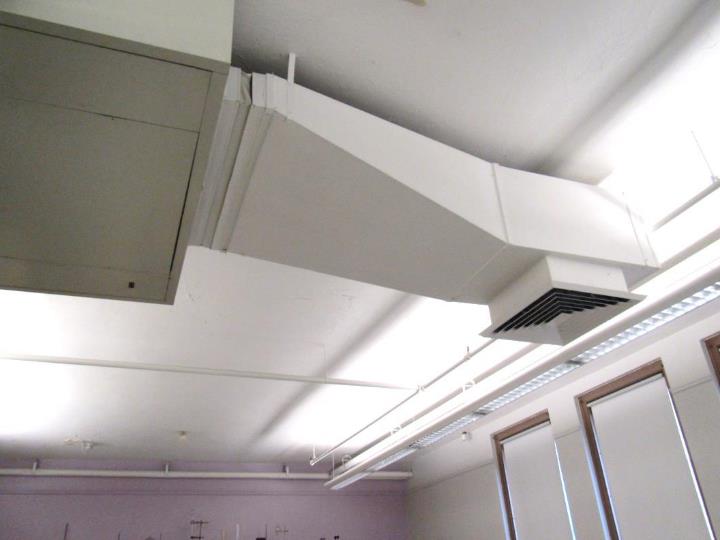 Supply duct and vent in a classroom without suspended ceiling tile systemPicture 2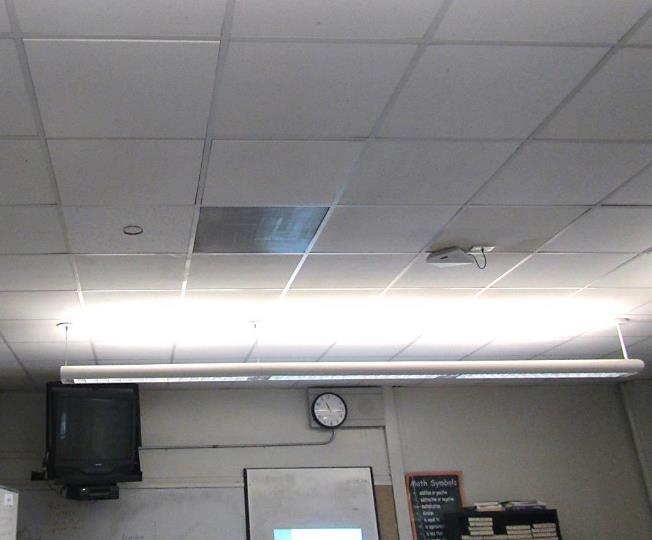 Supply vent in suspended ceiling tile systemPicture 3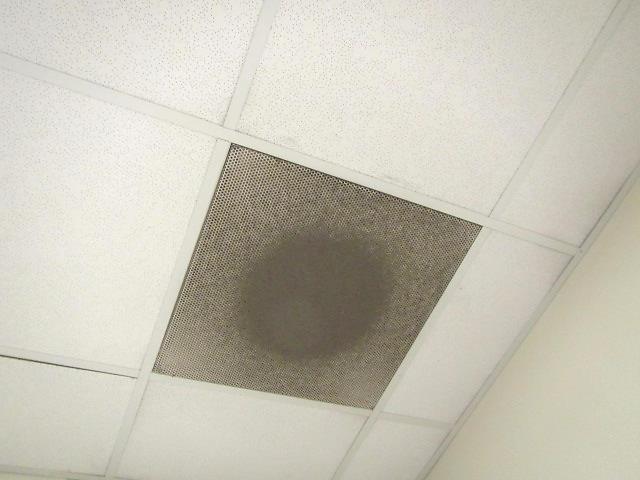 Return vent, note dust and debris on grillPicture 4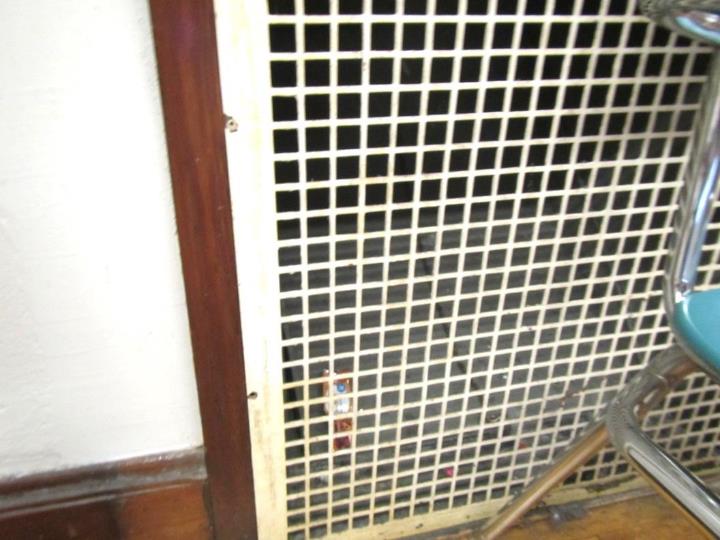 Old gravity exhaust ventPicture 5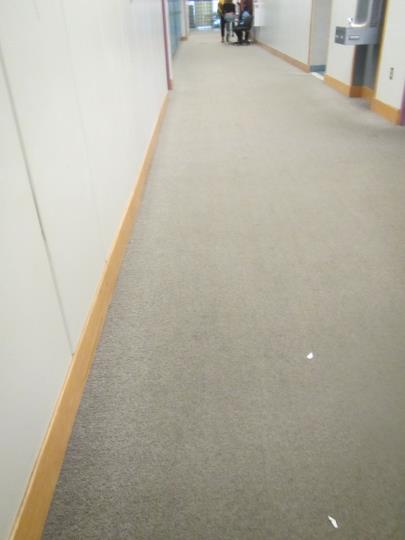 Worn, stained carpeting in a hallway, note water fountain over carpetPicture 6\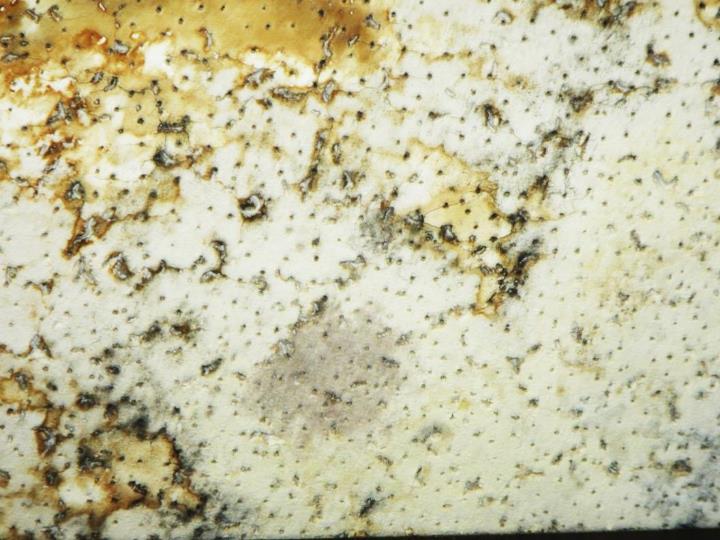 Water-damaged ceiling tile with dark staining that may indicate moldPicture 7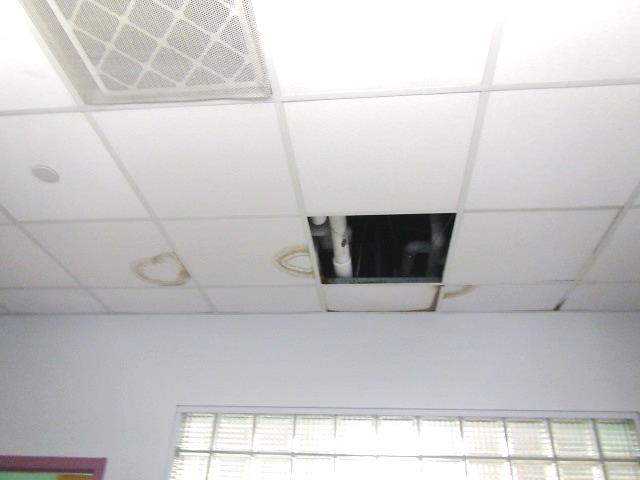 Water-damaged ceiling tiles and missing tilePicture 8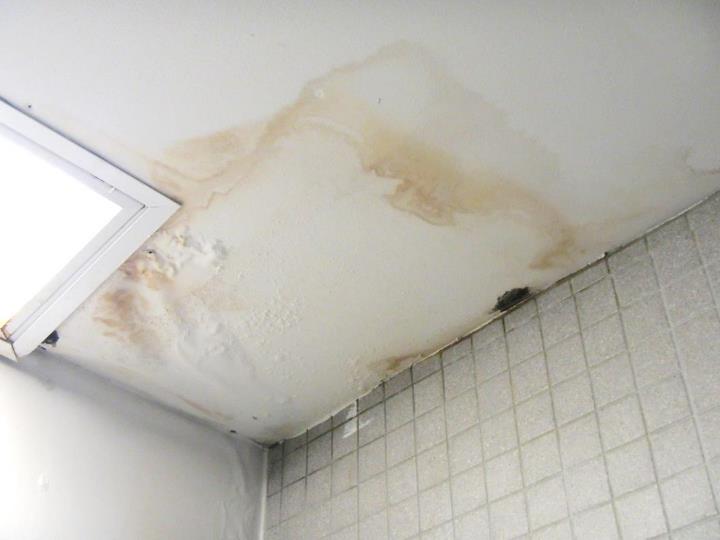 Water-damaged ceiling plasterPicture 9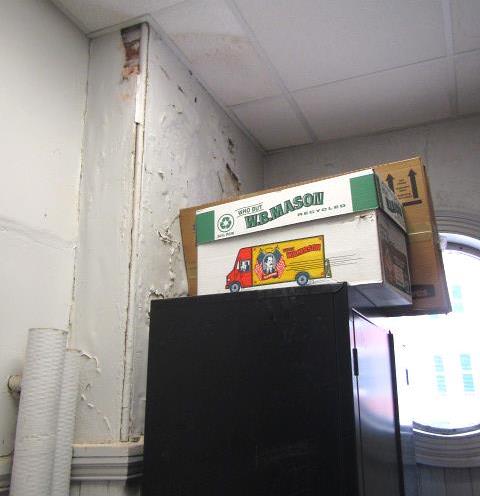 Water-damaged plaster, peeling paint and efflorescence in closet of room 101Picture 10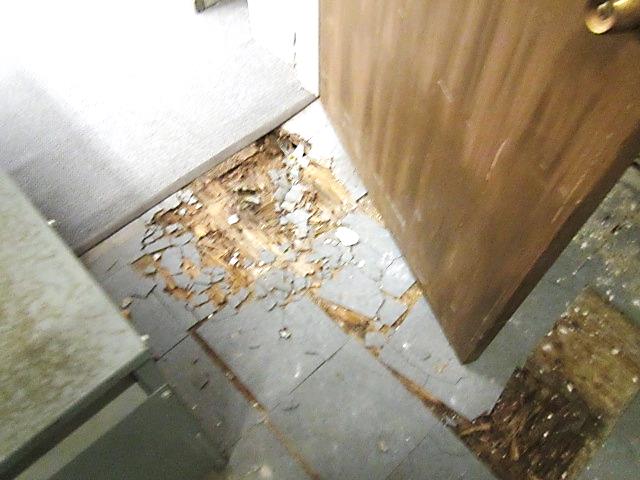 Severely damaged floor due to water leak in closet of room 105APicture 11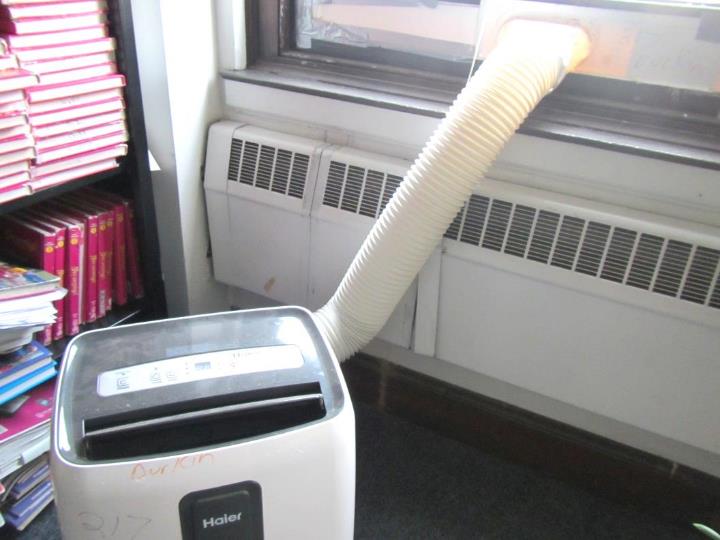 Portable air conditionerPicture 12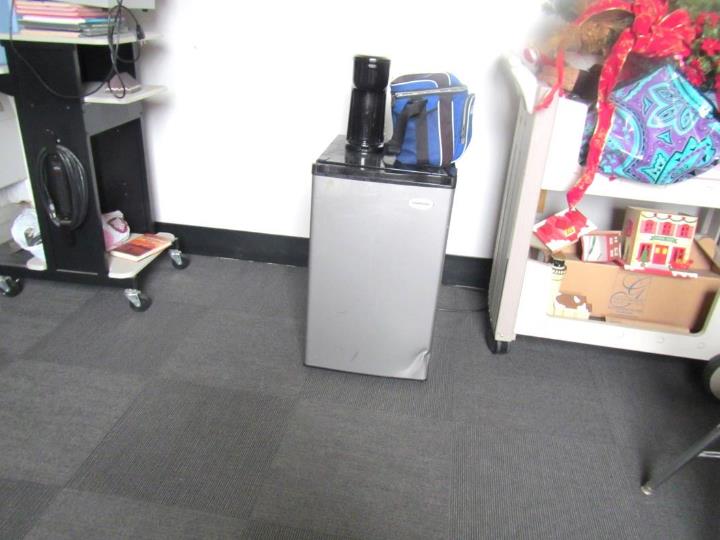 Small refrigerator on carpetPicture 13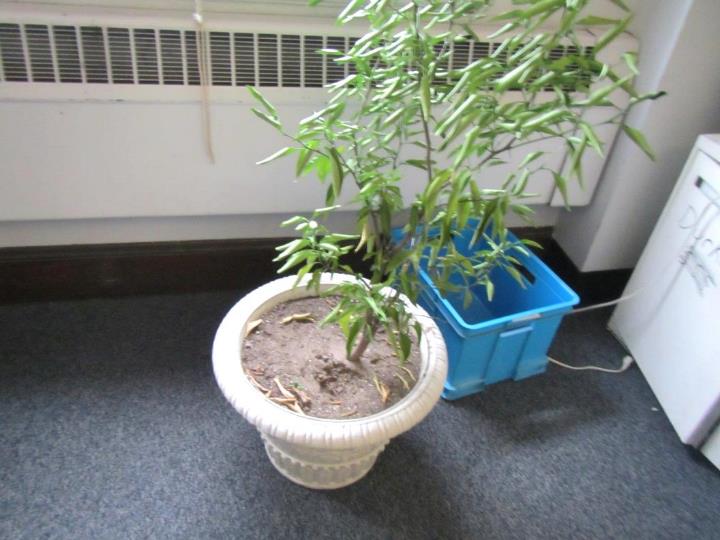 Plant in a carpeted area, plant was in poor conditionPicture 14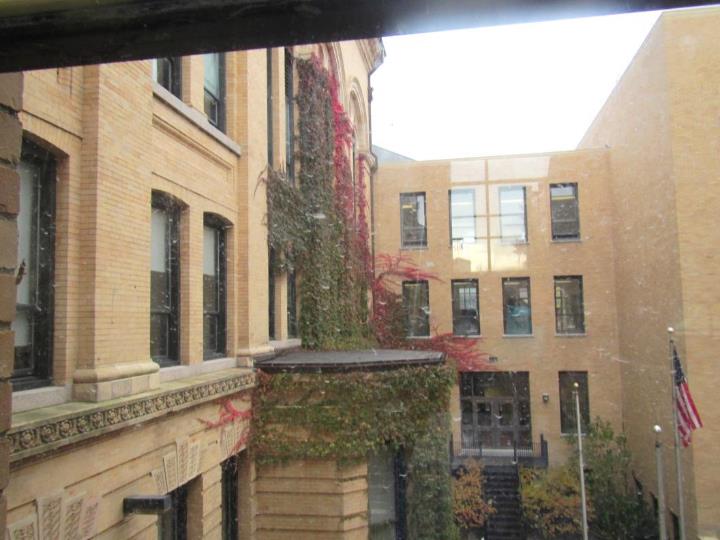 Ivy growing on the side of the buildingPicture 15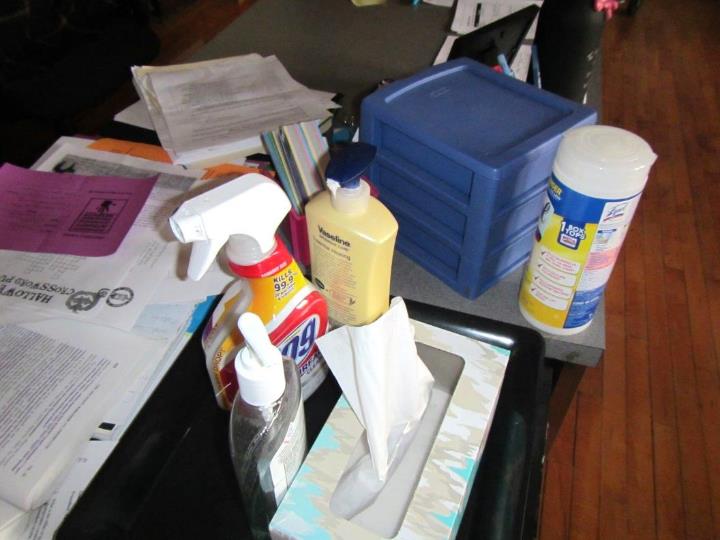 Cleaning products and hand sanitizerAPPENDIX APrevious RecommendationsConclusions/Recommendations from the visit made in July of 2017The following recommendations are made to assist in improving IAQ:Remove any water-damaged, musty, or worn carpeting. Alternative floor coverings should be explored for below grade areas as carpeting is not recommended.Replace any water-damaged/mold-colonized porous building materials (e.g., ceiling tiles, gypsum wallboard) in classrooms, hallways and stairwell areas. Ensure water-damaged materials are cleaned, replaced, and/or repaired in a manner consistent with the U.S. Environmental Protection Agency’s guidelines (US EPA, 2008).Consult with an HVAC contractor to thoroughly examine all HVAC system components to ensure proper function. Make any necessary repairs to ensure the system is working as designed.Ensure that a system of regular “Operations and Maintenance” remains in place to keep HVAC systems in proper working order.Operate all supply and exhaust ventilation equipment continuously during occupied periods. Do not block supply or exhaust vents with furniture or items.Consult with a roofing contractor to assess the roof membrane and underlayment/decking system. Repairs should be made to stop leaks and chronic water damage to building materials. The roofing system should then be monitored regularly for water pooling, leaks, and other deteriorating conditions.Roof drains should be inspected regularly to remove any debris to avoid clogging/pooling.Exterior HVAC ductwork should be inspected to find any missing or damaged insulation or unintended gaps which may allow moisture or pests to be introduced into the ductwork. Perform any necessary repairs. This would also include adding the “candy cane” vent covers to the exhaust louvres open to the elements.Inspect and repair/replace any fresh air intakes that have missing or damaged bird screens or pre-filters.Consult with a building engineer to inspect the building envelope to address any areas of water intrusion (e.g., windows, brickwork/mortar, flashing). This would include the brickwork noted with efflorescence and the spalling parapet.Use openable windows to supplement fresh air during temperate weather. Ensure all windows are tightly closed at the end of the day. Inform occupants that windows should not be opened while the HVAC system is in cooling mode to avoid condensation.Replace any missing or ajar ceiling tiles to avoid pathways to unconditioned areas.Consider adopting a balancing schedule of every 5 years for all mechanical ventilation systems, as recommended by ventilation industrial standards (SMACNA, 1994).Ensure any plumbing leaks are repaired to avoid chronic water damage in the building.Repair sinks and sink backsplashes in classrooms.Regularly add water to any fixtures/drains that are out of order or are rarely used to avoid dry drain traps. Make necessary repairs or if fixtures are deemed unnecessary they should be properly abandoned and capped.Ensure that condensation from AHU equipment is draining properly. Check collector pans, piping and any associated pumps for clogs and leaks and clean periodically to prevent stagnant water build-up and remove debris that may provide a medium for microbial growth.Regularly inspect window and portable air conditioning units to ensure proper drainage of condensate and regular cleaning of filters.Ensure that doors are closed between areas with air conditioning and areas without air conditioning, to avoid condensation of humid air on chilled surfaces.Refrain from storing porous items (e.g., boxes, books, paper, clothing) directly on flooring, in below grade spaces, or under sink cabinets to avoid microbial colonization.Trim back trees/vegetation within 5′ of the building. Remove any vegetation (e.g., ivy) that is growing on the building to avoid damage to exterior from associated moisture.Consider utilizing MERV 8 filters in AHUs. Check with manufacturer’s recommendations before changing filter efficiency. Continue to change filters 2-4 times a year.Regularly clean supply/return vents and fans to avoid aerosolizing accumulated particulate matter.Clean any remaining carpeting and area rugs annually or more often in high-traffic locations in accordance with IICRC recommendations (IICRC, 2012) and discard those that are worn out or too soiled to be cleaned.Replace/repair fluorescent light covers; ensure fluorescent lights are fully secured to prevent breakage and clean debris out of covers.Encourage faculty to report classroom/building related issues via a tracking program.Continue to adopt the US EPA (2000) document, “Tools for Schools”, as an instrument for maintaining a good IAQ environment in the building available at: http://www.epa.gov/iaq/schools/index.html.Refer to resource manual and other related IAQ documents located on the MDPH’s website for further building-wide evaluations and advice on maintaining public buildings. These documents are available at: http://mass.gov/dph/iaq.Conclusions/Recommendations from the visit made in December of 2017For information regarding the roof and recommendations, please refer to the August 2017 IAQ assessment.Remove any water-damaged, musty, or worn carpeting and replace with non-porous flooring in classrooms and below-grade areas.Use openable windows to supplement fresh air during temperate weather. Ensure all windows are tightly closed at the end of the day. Inform occupants that windows should not be opened while the HVAC system is in cooling mode to avoid condensation.Consult with an HVAC contractor to thoroughly examine all HVAC system components to ensure proper function. Make any necessary repairs to ensure the system is working as designed. Assess whether adjustments can be made to allow more fresh air into the system.Operate all supply and exhaust ventilation equipment continuously during occupied periods. Do not block supply or exhaust vents with furniture or items. Check exhaust/return vents periodically for proper function. Where exhaust vents are switch-operated, ensure they are turned on when the room is occupied.Ensure areas which generate pollutants, such as cooking class areas, have operable exhaust functioning.Ensure that a system of regular “Operations and Maintenance” remains in place to keep HVAC systems in proper working order.Consider adopting a balancing schedule of every 5 years for all mechanical ventilation systems, as recommended by ventilation industrial standards (SMACNA, 1994).Repair water leaks in Room 105A. Repair plaster once water leak once repaired. Replace any water-damaged/mold-colonized porous building materials (e.g., ceiling tiles, gypsum wallboard) in classrooms, hallways and stairwell areas. Ensure water-damaged materials are cleaned, replaced, and/or repaired in a manner consistent with the U.S. Environmental Protection Agency’s guidelines (US EPA, 2008).Replace any missing or ajar ceiling tiles to avoid pathways to unconditioned areas.Ensure that a system of regular “Operations and Maintenance” remains in place to keep HVAC systems in proper working order.Ensure pipe leak in room 113 is repaired.Regularly inspect window and portable air conditioning units to ensure proper drainage of condensate and regular cleaning of filters.Ensure that doors are closed between areas with air conditioning and areas without air conditioning, to avoid condensation of humid air on chilled surfaces.Refrain from storing porous items (e.g., boxes, books, paper, clothing) directly on flooring, in below grade spaces, or under sink cabinets to avoid microbial colonization.Trim back trees/vegetation within 5′ of the building. Remove any vegetation (e.g., ivy) that is growing on the building to avoid damage to exterior from associated moisture.Reduce the use of products containing VOCs.Locate photocopiers and laminators in well ventilated areas away from occupants.Ensure Material Safety Sheets are available for all laboratory, maintenance and janitorial chemicals used in the building.Regularly clean supply/return vents and fans to avoid aerosolizing accumulated particulate matter.Consider reducing the amount of items stored in classrooms to make cleaning easier. Periodically move items to clean flat surfaces.Clean any remaining carpeting and area rugs annually or more often in high-traffic locations in accordance with IICRC recommendations (IICRC, 2012) and discard those that are worn out or too soiled to be cleaned.Encourage faculty to report classroom/building related issues via a tracking program.Continue to adopt the US EPA (2000) document, “Tools for Schools”, as an instrument for maintaining a good IAQ environment in the building available at: http://www.epa.gov/iaq/schools/index.html.Refer to resource manual and other related IAQ documents located on the MDPH’s website for further building-wide evaluations and advice on maintaining public buildings. These documents are available at: http://mass.gov/dph/iaq. Building:Lowell High School (LHS)Address:14 French Street, Lowell, MAAssessment Coordinated Through:Lowell Public SchoolsReason for Request:Reassessment based on actions taken since the previous visit in 2017.Date of Assessment:October 25, 2019Massachusetts Department of Public Health/Bureau of Environmental Health (MDPH/BEH) Staff Conducting Assessment:Jason Dustin, Environmental Analyst’Cory Holmes, Environmental Analyst,Ruth Alfasso, Environmental Engineer, and Mike Feeney Director, Indoor Air Quality Program (IAQ)Building Description:The Building at 14 French Street was built in 1922 and has brick and concrete construction in a complex shape. This building is connected to the building at 50 Father Morissette Boulevard by several enclosed walkways.Windows:OpenableLocationCarbonDioxide(ppm)Carbon Monoxide(ppm)Temp(°F)RelativeHumidity(%)PM2.5(µg/m3)Occupantsin RoomWindowsOpenableVentilationVentilationRemarksLocationCarbonDioxide(ppm)Carbon Monoxide(ppm)Temp(°F)RelativeHumidity(%)PM2.5(µg/m3)Occupantsin RoomWindowsOpenableSupplyExhaustRemarksBackground (outside)422ND595212----Third FloorThird FloorThird FloorThird FloorThird FloorThird FloorThird FloorThird FloorThird FloorThird FloorThird FloorBook room750ND704180NYYMT, books, some on floorFood prep area628ND714070YYYFridges and microwave, fridge has spillGuidance A-L758ND7391YYYDEM, WD CT and cracked plasterHouse Dean766ND733982YYYWAC, carpetOffice660ND713880NYYOld carpet, food, PFOpen area682ND714071YYYOld carpetOpen area with round tables591ND713970Y 1 openYNOld carpet – worn, vending machinesTeachers’ centerOld carpetUpper section office577ND723750NYYNC, AIUpper section, Department Head office635ND714451NYYFridge on carpet, old carpetUpper section, office with round windows597ND713850NYYDusty vents, CP, missing floor tilesWorkroom624ND703850YYYNew carpet, DEM301 area office766ND733891YYYWD CT (small), water cooler on carpet301 E776ND723991YYYPF, new carpet ( 2 years)304A757ND724170YYYNC, chalk, plants, soil, sinks304A ClosetWD CT and MT, peeling paint305A749ND7238101  class just leftY  1 openYYNew carpet, DEM305C642ND703880YYYNew carpet, PF, food, CP, fridge306 conference651ND713980YYYNew carpet308946ND7047103YYYNew carpet, WD CT, HS, PF308 inner room895ND7044120YYYDusty exhaust vents, carpet, fridge on carpet, microwave309782ND7041126YYYCopy machine, new carpet, DEM309 inner655ND703980NYYWD CT, boxes on floor3101020ND72421025YYYTile floor, open doors, DEM, chalk, HS3111130ND72441030 left recentlyYYYWood floor, DEM, old  unit312807ND7139917Y 1 openYYComputer, old carpet, DEM3131159ND73431120YYYWood floor, DEM, sink (may be unused)314662ND733781Y (maybe)YYScience room, gas spigots, NC, PS, safety shower3151234ND7343112 plus class leftYYYWood floor, DEM, PF3161046ND73411212Y 1 openYY Old carpet, DEM, chalk, WD CT317Closet3181073ND7241130YYYWood floor, WD CT, chalk, DEM319820ND7439100YYYDEM, wood floor320938ND7341110 class left earlierYYYNew carpet, DEM3211119ND7445124YYYTile and wood flooring, dusty vent, DEM323798ND7438100YYYNew carpet, UF, PF323 inner719ND7437270YYYWAC, fridge324727ND7238915 just leftYYYOlder carpet – good condition, DEM, PF, AI, studio arts room3251031ND7440916YYYWood floor, DEM326863ND7239111YYYHS, new carpet3301208ND72431815YYYNew carpet, DEM, chalk331798ND7338917YYYDEM333920ND74401017YYYWood floor, PF, DEM334850ND71401015YYYNew carpet, DEM338738ND72381514YYYWood floor, DEM, 2 WD CT346691ND7338101Y 1 openYYOlder carpet – stains, DEM, PF348824ND73382817Y 1 openYYNew carpet, DEM,  2 WD CT349629ND753784YYYOld carpet351686ND74361013Y 1 openYYNew carpet, WD CT (reportedly new leak), DEM352891ND73423615Y 1 openYYNew carpet, DEM3921095ND7440915YYYWood floor, DEM, PFSecond FloorSecond FloorSecond FloorSecond FloorSecond FloorSecond FloorSecond FloorSecond FloorSecond FloorSecond FloorSecond FloorMrs. Tortie690ND724570NYYPlants, area rug and carpetFaculty men’s room--------YoffWD ceilingHallway near network hub----77-111----Old carpet, high particulates202984ND71431022YYYOld carpet, DEM, dusty exhaust vent203867ND72421322YYYDEM, old carpet204 A542ND713880Y a few openYYDEM, plant, area rug, carpet206 A880ND724191NYYCarpet206 A712ND723980NYYPF, carpet206 Computer711ND723990YYYIvy outside window, carpet207A738ND714095YYYCarpet207B806ND714190YYYCarpet, several years old, DEM, dusty vents208 A813ND714174YYYClothes209A987ND724090NYY5 year old carpet, microwave209C744ND7140100NYYDEM209653ND703991Y 1 openYY5 year old carpet, HS, DEM2101080ND70511826YNNOld carpet, plants, radiators212A630ND68441826Y openNNCarpet213982ND72441319Y openNNNewer carpet, DEM, HS, plants214A778ND7242160YNNWood floor, PF, DEM, HS214---------Locked/unoccupied, old carpet215---------Locked/unoccupied, wood floor216987ND68491622Y openNNDEM, wood floor217787ND7341140Y openNNNewer carpet (reported: no hardwood under), Portable AC, DEM, plants, PF, HS2181142ND7149140YYoffNWood floor, DEM2191228ND74441520YNNCPs, wood floor220C749ND7044155YNNCarpet2231107ND73431620YY offNDEM, wood floor, HS224898ND72431615Y openNNOld carpet, DEM, allergy complaints2271321ND74461624YNNDEM, wood floor229963ND7343179YNNCarpet, DEM231979ND73421415 leavingYNNDEM, hardwood floor, PF235773ND73401310Y openNNHS, wood floor, DEM, plants237---------Locked/unoccupied, hardwood, computer lab239566ND7240141YY offY offHS2491183ND74451750YY offN Hosting large presentation, reports of mice, AHU inactive due to leaks/loud noise, carpet251994ND7442390YY offY off Old carpet, HS, mini fridge, DEM254689ND7143140YYYOld carpet, DEMFirst FloorFirst FloorFirst FloorFirst FloorFirst FloorFirst FloorFirst FloorFirst FloorFirst FloorFirst FloorFirst FloorAuditorium680ND73387~50NYYSome carpet101782ND7142821YYY3 WD CT, WD plaster in closet, DO102852ND7340520YYYCarpet, DO104890ND7341625YYYCarpet, DO105A751ND7143820YYYWD wall plaster (former leak), WD wooden floor in closet (potential tripping/safety hazard)106A551ND743840YYYCarpet, AC, WD windowsill 107555ND7039724YYYCarpet109947ND7243824YYYCarpet110778ND7142716YYY112515ND713950YYYCarpet113584ND704167Y OpenYYCarpet114926ND724386YYY1151159ND7245817YOpenYYDO116702ND714192YYYCarpet, DO117613ND7040912YOpenYYCarpet118812ND724386YYYDO1191048ND7040818YOpenYY120658ND724076YYYCarpet, DO120C545ND713970YYYCarpet120F 573ND704181NYDoorYExhaust not drawing, PF, DO120G 634ND704180NYDoorN121635ND704170YYYOld/soiled carpet, small fridge, toaster, microwave122959ND724385YYYCarpet123874ND7039819YYYPF1251065ND714686YYY126B773ND734071YYY128875ND7241813YYYDO131541ND713970YOpenYYOld/worn carpet, PF, HS, AF132909ND7342822YYYDO133663ND7041923YOpenYYCarpet, DO134564ND724583YYY135 Stage768ND7340810NYY136858ND7442721YYY137768ND714177YYYDO139755ND7341917YOpenYYCarpet, DO142679ND7039922YYYCarpet stain, 3 WD CTs144515ND733794YYYMT, WD CT, DO145620ND7338714YYYCracked window, carpet, MT, 4 WD CT147905ND7343823YYY2 windows inoperable, DO, carpet, plants, PF-dusty, WD CTBasementBasementBasementBasementBasementBasementBasementBasementBasementBasementBasement001966ND7146628YYY1 MT, 1 WD CT002916ND714680YYY003567ND704044YYY3 MT, 1 WD CT005659ND704486NYY007672ND724191NYYCarpet008693ND714480YYY009635ND7143175NYYRestaurant009 kitchen651ND72492530+NYY012765ND704788YYY8 WD CT013683ND714150YYY1 WD CT014597ND694552YYYCarpet015613ND714130NYY016713ND7046711NYY0171148ND735317513YYYCooking, stoves, no exhaust, 1 stove gas-fired018723ND724821NYY019910ND7249160YYYCooking odors020766ND724555YYYTennis balls as glides0211020ND714854YYYCarpet022782ND724362YYY024657ND7342130YYYAjar CT, carpet028536ND724140YYYCarpet, 3 WD CT029900ND73441250+YYYCarpet030596ND724270YYYCarpet037513ND704460YYYCarpet039838ND72461522YYYCarpetBand meeting room531ND733963YYYROTC693ND714492YYY7 WD CTStorage682ND7244220NYY5 ajar CT